TAFLEN FARCIO Datrys problemau drwy wneud penderfyniadau effeithiol yn y gweithle 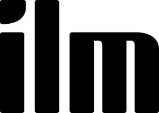 Rhif y Ganolfan :Rhif y Ganolfan :Rhif y Ganolfan :Enw'r Ganolfan :Enw'r Ganolfan :Enw'r Ganolfan :Rhif Cofrestru'r Dysgwr :Rhif Cofrestru'r Dysgwr :Rhif Cofrestru'r Dysgwr :Enw'r Dysgwr:Enw'r Dysgwr:Enw'r Dysgwr:CYFARWYDDIADAU AR GYFER ASESU A DEFNYDDIO'R DAFLEN FARCIO Rhaid i'r asesu ddigwydd gan gyfeirio at y meini prawf asesu (MP). Er mwyn llwyddo yn yr uned, rhaid cwrdd â phob MP.Fel arfer bydd aseswyr yn dyfarnu marciau am bob MP ac yna'n gwneud cyfanswm ohonynt i fod yn ganran.  Fodd bynnag, i wneud pethau’n symlach, mae dewis i beidio â defnyddio marciau o gwbl a nodi 'Llwyddo' neu 'Ailgyfeirio' yn unig yn y blwch (ar y dde isod).  Er mwyn llwyddo yn yr uned, rhaid i bob MP gael 'Llwyddo'. Lle mae marciau'n cael eu dyfarnu yn ôl i ba raddau y mae tystiolaeth y dysgwr yn y cyflwyniad yn cwrdd â phob MP, rhaid i bob MP gael ei gwrdd, h.y. rhaid iddo gael o leiaf hanner y marciau (e.e. o isafswm 10/20).  Mae unrhyw MP y dyfernir llai na'r isafswm iddo'n cynhyrchu ailgyfeirio awtomatig i'r cyflwyniad (beth bynnag yw'r marc cyffredinol a gyflawnwyd).  Rhoddir disgrifyddion digonolrwydd yn ganllaw.  Os oes 20 marc ar gael ar gyfer MP ac mae'r dystiolaeth yn y cyflwyniad yn debyg i'r disgrifydd 'llwyddo', mae hynny'n dangos y dylai ddenu 10 marc allan o 20, os yw'n 'llwyddiant da' yna tua 15 allan o 20.  Nid yw'r disgrifyddion yn gynhwysfawr, ac ni allant fod felly, gan fod sawl ffordd y gall cyflwyniad ragori ar y gofynion neu syrthio'n brin ohonyn nhw.CYFARWYDDIADAU AR GYFER ASESU A DEFNYDDIO'R DAFLEN FARCIO Rhaid i'r asesu ddigwydd gan gyfeirio at y meini prawf asesu (MP). Er mwyn llwyddo yn yr uned, rhaid cwrdd â phob MP.Fel arfer bydd aseswyr yn dyfarnu marciau am bob MP ac yna'n gwneud cyfanswm ohonynt i fod yn ganran.  Fodd bynnag, i wneud pethau’n symlach, mae dewis i beidio â defnyddio marciau o gwbl a nodi 'Llwyddo' neu 'Ailgyfeirio' yn unig yn y blwch (ar y dde isod).  Er mwyn llwyddo yn yr uned, rhaid i bob MP gael 'Llwyddo'. Lle mae marciau'n cael eu dyfarnu yn ôl i ba raddau y mae tystiolaeth y dysgwr yn y cyflwyniad yn cwrdd â phob MP, rhaid i bob MP gael ei gwrdd, h.y. rhaid iddo gael o leiaf hanner y marciau (e.e. o isafswm 10/20).  Mae unrhyw MP y dyfernir llai na'r isafswm iddo'n cynhyrchu ailgyfeirio awtomatig i'r cyflwyniad (beth bynnag yw'r marc cyffredinol a gyflawnwyd).  Rhoddir disgrifyddion digonolrwydd yn ganllaw.  Os oes 20 marc ar gael ar gyfer MP ac mae'r dystiolaeth yn y cyflwyniad yn debyg i'r disgrifydd 'llwyddo', mae hynny'n dangos y dylai ddenu 10 marc allan o 20, os yw'n 'llwyddiant da' yna tua 15 allan o 20.  Nid yw'r disgrifyddion yn gynhwysfawr, ac ni allant fod felly, gan fod sawl ffordd y gall cyflwyniad ragori ar y gofynion neu syrthio'n brin ohonyn nhw.CYFARWYDDIADAU AR GYFER ASESU A DEFNYDDIO'R DAFLEN FARCIO Rhaid i'r asesu ddigwydd gan gyfeirio at y meini prawf asesu (MP). Er mwyn llwyddo yn yr uned, rhaid cwrdd â phob MP.Fel arfer bydd aseswyr yn dyfarnu marciau am bob MP ac yna'n gwneud cyfanswm ohonynt i fod yn ganran.  Fodd bynnag, i wneud pethau’n symlach, mae dewis i beidio â defnyddio marciau o gwbl a nodi 'Llwyddo' neu 'Ailgyfeirio' yn unig yn y blwch (ar y dde isod).  Er mwyn llwyddo yn yr uned, rhaid i bob MP gael 'Llwyddo'. Lle mae marciau'n cael eu dyfarnu yn ôl i ba raddau y mae tystiolaeth y dysgwr yn y cyflwyniad yn cwrdd â phob MP, rhaid i bob MP gael ei gwrdd, h.y. rhaid iddo gael o leiaf hanner y marciau (e.e. o isafswm 10/20).  Mae unrhyw MP y dyfernir llai na'r isafswm iddo'n cynhyrchu ailgyfeirio awtomatig i'r cyflwyniad (beth bynnag yw'r marc cyffredinol a gyflawnwyd).  Rhoddir disgrifyddion digonolrwydd yn ganllaw.  Os oes 20 marc ar gael ar gyfer MP ac mae'r dystiolaeth yn y cyflwyniad yn debyg i'r disgrifydd 'llwyddo', mae hynny'n dangos y dylai ddenu 10 marc allan o 20, os yw'n 'llwyddiant da' yna tua 15 allan o 20.  Nid yw'r disgrifyddion yn gynhwysfawr, ac ni allant fod felly, gan fod sawl ffordd y gall cyflwyniad ragori ar y gofynion neu syrthio'n brin ohonyn nhw.CYFARWYDDIADAU AR GYFER ASESU A DEFNYDDIO'R DAFLEN FARCIO Rhaid i'r asesu ddigwydd gan gyfeirio at y meini prawf asesu (MP). Er mwyn llwyddo yn yr uned, rhaid cwrdd â phob MP.Fel arfer bydd aseswyr yn dyfarnu marciau am bob MP ac yna'n gwneud cyfanswm ohonynt i fod yn ganran.  Fodd bynnag, i wneud pethau’n symlach, mae dewis i beidio â defnyddio marciau o gwbl a nodi 'Llwyddo' neu 'Ailgyfeirio' yn unig yn y blwch (ar y dde isod).  Er mwyn llwyddo yn yr uned, rhaid i bob MP gael 'Llwyddo'. Lle mae marciau'n cael eu dyfarnu yn ôl i ba raddau y mae tystiolaeth y dysgwr yn y cyflwyniad yn cwrdd â phob MP, rhaid i bob MP gael ei gwrdd, h.y. rhaid iddo gael o leiaf hanner y marciau (e.e. o isafswm 10/20).  Mae unrhyw MP y dyfernir llai na'r isafswm iddo'n cynhyrchu ailgyfeirio awtomatig i'r cyflwyniad (beth bynnag yw'r marc cyffredinol a gyflawnwyd).  Rhoddir disgrifyddion digonolrwydd yn ganllaw.  Os oes 20 marc ar gael ar gyfer MP ac mae'r dystiolaeth yn y cyflwyniad yn debyg i'r disgrifydd 'llwyddo', mae hynny'n dangos y dylai ddenu 10 marc allan o 20, os yw'n 'llwyddiant da' yna tua 15 allan o 20.  Nid yw'r disgrifyddion yn gynhwysfawr, ac ni allant fod felly, gan fod sawl ffordd y gall cyflwyniad ragori ar y gofynion neu syrthio'n brin ohonyn nhw.CYFARWYDDIADAU AR GYFER ASESU A DEFNYDDIO'R DAFLEN FARCIO Rhaid i'r asesu ddigwydd gan gyfeirio at y meini prawf asesu (MP). Er mwyn llwyddo yn yr uned, rhaid cwrdd â phob MP.Fel arfer bydd aseswyr yn dyfarnu marciau am bob MP ac yna'n gwneud cyfanswm ohonynt i fod yn ganran.  Fodd bynnag, i wneud pethau’n symlach, mae dewis i beidio â defnyddio marciau o gwbl a nodi 'Llwyddo' neu 'Ailgyfeirio' yn unig yn y blwch (ar y dde isod).  Er mwyn llwyddo yn yr uned, rhaid i bob MP gael 'Llwyddo'. Lle mae marciau'n cael eu dyfarnu yn ôl i ba raddau y mae tystiolaeth y dysgwr yn y cyflwyniad yn cwrdd â phob MP, rhaid i bob MP gael ei gwrdd, h.y. rhaid iddo gael o leiaf hanner y marciau (e.e. o isafswm 10/20).  Mae unrhyw MP y dyfernir llai na'r isafswm iddo'n cynhyrchu ailgyfeirio awtomatig i'r cyflwyniad (beth bynnag yw'r marc cyffredinol a gyflawnwyd).  Rhoddir disgrifyddion digonolrwydd yn ganllaw.  Os oes 20 marc ar gael ar gyfer MP ac mae'r dystiolaeth yn y cyflwyniad yn debyg i'r disgrifydd 'llwyddo', mae hynny'n dangos y dylai ddenu 10 marc allan o 20, os yw'n 'llwyddiant da' yna tua 15 allan o 20.  Nid yw'r disgrifyddion yn gynhwysfawr, ac ni allant fod felly, gan fod sawl ffordd y gall cyflwyniad ragori ar y gofynion neu syrthio'n brin ohonyn nhw.CYFARWYDDIADAU AR GYFER ASESU A DEFNYDDIO'R DAFLEN FARCIO Rhaid i'r asesu ddigwydd gan gyfeirio at y meini prawf asesu (MP). Er mwyn llwyddo yn yr uned, rhaid cwrdd â phob MP.Fel arfer bydd aseswyr yn dyfarnu marciau am bob MP ac yna'n gwneud cyfanswm ohonynt i fod yn ganran.  Fodd bynnag, i wneud pethau’n symlach, mae dewis i beidio â defnyddio marciau o gwbl a nodi 'Llwyddo' neu 'Ailgyfeirio' yn unig yn y blwch (ar y dde isod).  Er mwyn llwyddo yn yr uned, rhaid i bob MP gael 'Llwyddo'. Lle mae marciau'n cael eu dyfarnu yn ôl i ba raddau y mae tystiolaeth y dysgwr yn y cyflwyniad yn cwrdd â phob MP, rhaid i bob MP gael ei gwrdd, h.y. rhaid iddo gael o leiaf hanner y marciau (e.e. o isafswm 10/20).  Mae unrhyw MP y dyfernir llai na'r isafswm iddo'n cynhyrchu ailgyfeirio awtomatig i'r cyflwyniad (beth bynnag yw'r marc cyffredinol a gyflawnwyd).  Rhoddir disgrifyddion digonolrwydd yn ganllaw.  Os oes 20 marc ar gael ar gyfer MP ac mae'r dystiolaeth yn y cyflwyniad yn debyg i'r disgrifydd 'llwyddo', mae hynny'n dangos y dylai ddenu 10 marc allan o 20, os yw'n 'llwyddiant da' yna tua 15 allan o 20.  Nid yw'r disgrifyddion yn gynhwysfawr, ac ni allant fod felly, gan fod sawl ffordd y gall cyflwyniad ragori ar y gofynion neu syrthio'n brin ohonyn nhw.CYFARWYDDIADAU AR GYFER ASESU A DEFNYDDIO'R DAFLEN FARCIO Rhaid i'r asesu ddigwydd gan gyfeirio at y meini prawf asesu (MP). Er mwyn llwyddo yn yr uned, rhaid cwrdd â phob MP.Fel arfer bydd aseswyr yn dyfarnu marciau am bob MP ac yna'n gwneud cyfanswm ohonynt i fod yn ganran.  Fodd bynnag, i wneud pethau’n symlach, mae dewis i beidio â defnyddio marciau o gwbl a nodi 'Llwyddo' neu 'Ailgyfeirio' yn unig yn y blwch (ar y dde isod).  Er mwyn llwyddo yn yr uned, rhaid i bob MP gael 'Llwyddo'. Lle mae marciau'n cael eu dyfarnu yn ôl i ba raddau y mae tystiolaeth y dysgwr yn y cyflwyniad yn cwrdd â phob MP, rhaid i bob MP gael ei gwrdd, h.y. rhaid iddo gael o leiaf hanner y marciau (e.e. o isafswm 10/20).  Mae unrhyw MP y dyfernir llai na'r isafswm iddo'n cynhyrchu ailgyfeirio awtomatig i'r cyflwyniad (beth bynnag yw'r marc cyffredinol a gyflawnwyd).  Rhoddir disgrifyddion digonolrwydd yn ganllaw.  Os oes 20 marc ar gael ar gyfer MP ac mae'r dystiolaeth yn y cyflwyniad yn debyg i'r disgrifydd 'llwyddo', mae hynny'n dangos y dylai ddenu 10 marc allan o 20, os yw'n 'llwyddiant da' yna tua 15 allan o 20.  Nid yw'r disgrifyddion yn gynhwysfawr, ac ni allant fod felly, gan fod sawl ffordd y gall cyflwyniad ragori ar y gofynion neu syrthio'n brin ohonyn nhw.CYFARWYDDIADAU AR GYFER ASESU A DEFNYDDIO'R DAFLEN FARCIO Rhaid i'r asesu ddigwydd gan gyfeirio at y meini prawf asesu (MP). Er mwyn llwyddo yn yr uned, rhaid cwrdd â phob MP.Fel arfer bydd aseswyr yn dyfarnu marciau am bob MP ac yna'n gwneud cyfanswm ohonynt i fod yn ganran.  Fodd bynnag, i wneud pethau’n symlach, mae dewis i beidio â defnyddio marciau o gwbl a nodi 'Llwyddo' neu 'Ailgyfeirio' yn unig yn y blwch (ar y dde isod).  Er mwyn llwyddo yn yr uned, rhaid i bob MP gael 'Llwyddo'. Lle mae marciau'n cael eu dyfarnu yn ôl i ba raddau y mae tystiolaeth y dysgwr yn y cyflwyniad yn cwrdd â phob MP, rhaid i bob MP gael ei gwrdd, h.y. rhaid iddo gael o leiaf hanner y marciau (e.e. o isafswm 10/20).  Mae unrhyw MP y dyfernir llai na'r isafswm iddo'n cynhyrchu ailgyfeirio awtomatig i'r cyflwyniad (beth bynnag yw'r marc cyffredinol a gyflawnwyd).  Rhoddir disgrifyddion digonolrwydd yn ganllaw.  Os oes 20 marc ar gael ar gyfer MP ac mae'r dystiolaeth yn y cyflwyniad yn debyg i'r disgrifydd 'llwyddo', mae hynny'n dangos y dylai ddenu 10 marc allan o 20, os yw'n 'llwyddiant da' yna tua 15 allan o 20.  Nid yw'r disgrifyddion yn gynhwysfawr, ac ni allant fod felly, gan fod sawl ffordd y gall cyflwyniad ragori ar y gofynion neu syrthio'n brin ohonyn nhw.CYFARWYDDIADAU AR GYFER ASESU A DEFNYDDIO'R DAFLEN FARCIO Rhaid i'r asesu ddigwydd gan gyfeirio at y meini prawf asesu (MP). Er mwyn llwyddo yn yr uned, rhaid cwrdd â phob MP.Fel arfer bydd aseswyr yn dyfarnu marciau am bob MP ac yna'n gwneud cyfanswm ohonynt i fod yn ganran.  Fodd bynnag, i wneud pethau’n symlach, mae dewis i beidio â defnyddio marciau o gwbl a nodi 'Llwyddo' neu 'Ailgyfeirio' yn unig yn y blwch (ar y dde isod).  Er mwyn llwyddo yn yr uned, rhaid i bob MP gael 'Llwyddo'. Lle mae marciau'n cael eu dyfarnu yn ôl i ba raddau y mae tystiolaeth y dysgwr yn y cyflwyniad yn cwrdd â phob MP, rhaid i bob MP gael ei gwrdd, h.y. rhaid iddo gael o leiaf hanner y marciau (e.e. o isafswm 10/20).  Mae unrhyw MP y dyfernir llai na'r isafswm iddo'n cynhyrchu ailgyfeirio awtomatig i'r cyflwyniad (beth bynnag yw'r marc cyffredinol a gyflawnwyd).  Rhoddir disgrifyddion digonolrwydd yn ganllaw.  Os oes 20 marc ar gael ar gyfer MP ac mae'r dystiolaeth yn y cyflwyniad yn debyg i'r disgrifydd 'llwyddo', mae hynny'n dangos y dylai ddenu 10 marc allan o 20, os yw'n 'llwyddiant da' yna tua 15 allan o 20.  Nid yw'r disgrifyddion yn gynhwysfawr, ac ni allant fod felly, gan fod sawl ffordd y gall cyflwyniad ragori ar y gofynion neu syrthio'n brin ohonyn nhw.Mae'r dysgwr a enwir uchod yn cadarnhau dilysrwydd y cyflwyniad.Mae'r ILM yn defnyddio cyflwyniadau dysgwyr – yn ddienw – er mwyn safoni asesiadau. Wrth gyflwyno, rwy'n cytuno y caiff ILM ddefnyddio'r sgript hon ar yr amod fod pob gwybodaeth a allai fy adnabod yn cael ei thynnu ymaith.  Ond, os nad ydych chi'n barod i adael i'r ILM ddefnyddio eich sgript, gwrthodwch drwy roi tic yn y blwch: □Mae'r dysgwr a enwir uchod yn cadarnhau dilysrwydd y cyflwyniad.Mae'r ILM yn defnyddio cyflwyniadau dysgwyr – yn ddienw – er mwyn safoni asesiadau. Wrth gyflwyno, rwy'n cytuno y caiff ILM ddefnyddio'r sgript hon ar yr amod fod pob gwybodaeth a allai fy adnabod yn cael ei thynnu ymaith.  Ond, os nad ydych chi'n barod i adael i'r ILM ddefnyddio eich sgript, gwrthodwch drwy roi tic yn y blwch: □Mae'r dysgwr a enwir uchod yn cadarnhau dilysrwydd y cyflwyniad.Mae'r ILM yn defnyddio cyflwyniadau dysgwyr – yn ddienw – er mwyn safoni asesiadau. Wrth gyflwyno, rwy'n cytuno y caiff ILM ddefnyddio'r sgript hon ar yr amod fod pob gwybodaeth a allai fy adnabod yn cael ei thynnu ymaith.  Ond, os nad ydych chi'n barod i adael i'r ILM ddefnyddio eich sgript, gwrthodwch drwy roi tic yn y blwch: □Canlyniad Dysgu / Adran 1:  Gallu dadansoddi problem gymhleth yng nghyd-destun y gweithle Canlyniad Dysgu / Adran 1:  Gallu dadansoddi problem gymhleth yng nghyd-destun y gweithle Canlyniad Dysgu / Adran 1:  Gallu dadansoddi problem gymhleth yng nghyd-destun y gweithle Canlyniad Dysgu / Adran 1:  Gallu dadansoddi problem gymhleth yng nghyd-destun y gweithle Canlyniad Dysgu / Adran 1:  Gallu dadansoddi problem gymhleth yng nghyd-destun y gweithle Canlyniad Dysgu / Adran 1:  Gallu dadansoddi problem gymhleth yng nghyd-destun y gweithle Canlyniad Dysgu / Adran 1:  Gallu dadansoddi problem gymhleth yng nghyd-destun y gweithle Canlyniad Dysgu / Adran 1:  Gallu dadansoddi problem gymhleth yng nghyd-destun y gweithle Canlyniad Dysgu / Adran 1:  Gallu dadansoddi problem gymhleth yng nghyd-destun y gweithle Canlyniad Dysgu / Adran 1:  Gallu dadansoddi problem gymhleth yng nghyd-destun y gweithle Canlyniad Dysgu / Adran 1:  Gallu dadansoddi problem gymhleth yng nghyd-destun y gweithle Canlyniad Dysgu / Adran 1:  Gallu dadansoddi problem gymhleth yng nghyd-destun y gweithle Meini Prawf Asesu (MP)Disgrifyddion Digonolrwydd[Safon nodweddiadol a fyddai, o'i hailadrodd ar draws y cyflwyniad cyfan, yn cynhyrchu canlyniad ailgyfeiriad, llwyddiant ffiniol neu lwyddiant da]Disgrifyddion Digonolrwydd[Safon nodweddiadol a fyddai, o'i hailadrodd ar draws y cyflwyniad cyfan, yn cynhyrchu canlyniad ailgyfeiriad, llwyddiant ffiniol neu lwyddiant da]Disgrifyddion Digonolrwydd[Safon nodweddiadol a fyddai, o'i hailadrodd ar draws y cyflwyniad cyfan, yn cynhyrchu canlyniad ailgyfeiriad, llwyddiant ffiniol neu lwyddiant da]Disgrifyddion Digonolrwydd[Safon nodweddiadol a fyddai, o'i hailadrodd ar draws y cyflwyniad cyfan, yn cynhyrchu canlyniad ailgyfeiriad, llwyddiant ffiniol neu lwyddiant da]Disgrifyddion Digonolrwydd[Safon nodweddiadol a fyddai, o'i hailadrodd ar draws y cyflwyniad cyfan, yn cynhyrchu canlyniad ailgyfeiriad, llwyddiant ffiniol neu lwyddiant da]Disgrifyddion Digonolrwydd[Safon nodweddiadol a fyddai, o'i hailadrodd ar draws y cyflwyniad cyfan, yn cynhyrchu canlyniad ailgyfeiriad, llwyddiant ffiniol neu lwyddiant da]Disgrifyddion Digonolrwydd[Safon nodweddiadol a fyddai, o'i hailadrodd ar draws y cyflwyniad cyfan, yn cynhyrchu canlyniad ailgyfeiriad, llwyddiant ffiniol neu lwyddiant da]Disgrifyddion Digonolrwydd[Safon nodweddiadol a fyddai, o'i hailadrodd ar draws y cyflwyniad cyfan, yn cynhyrchu canlyniad ailgyfeiriad, llwyddiant ffiniol neu lwyddiant da]Disgrifyddion Digonolrwydd[Safon nodweddiadol a fyddai, o'i hailadrodd ar draws y cyflwyniad cyfan, yn cynhyrchu canlyniad ailgyfeiriad, llwyddiant ffiniol neu lwyddiant da]Adborth yr asesydd ar y MP [nid oes angen sylwadau ym mhob blwch]Adborth yr asesydd ar y MP [nid oes angen sylwadau ym mhob blwch]MP 1.1Diffinio problem gymhleth yn y gweithle gan gynnwys ei maint a'i heffaithAilgyfeiriad; [3/12]Ailgyfeiriad; [3/12]Ailgyfeiriad; [3/12]Llwyddiant [6/12]Llwyddiant [6/12]Llwyddiant [6/12]Llwyddiant Da [9/12]Llwyddiant Da [9/12]Llwyddiant Da [9/12]MP 1.1Diffinio problem gymhleth yn y gweithle gan gynnwys ei maint a'i heffaithNid oes problem gymhleth yn y gweithle wedi cael ei diffinioNid yw'r broblem a ddiffiniwyd yn broblem gymhleth sydd â nifer o atebion posiblNid yw'n eglur beth yw'r broblemNid yw'r gwahaniaeth rhwng y cyflwr go iawn a'r cyflwr dymunol yn eglurNid oes cyfyngiadau wedi'u rhoi ar yr ateb fel amser, cyllideb ac adnoddauNid yw maint ac effaith y broblem gymhleth wedi'u cynnwys yn niffiniad y broblem, neu mae'r maint a/neu effaith yn annigonol mewn perthynas â chymhlethdod y broblem, neu berchennog (berchnogion) y broblem a/neu nid yw pam mae angen ateb yn eglur yn y cwmpas a'r effaithNid oes problem gymhleth yn y gweithle wedi cael ei diffinioNid yw'r broblem a ddiffiniwyd yn broblem gymhleth sydd â nifer o atebion posiblNid yw'n eglur beth yw'r broblemNid yw'r gwahaniaeth rhwng y cyflwr go iawn a'r cyflwr dymunol yn eglurNid oes cyfyngiadau wedi'u rhoi ar yr ateb fel amser, cyllideb ac adnoddauNid yw maint ac effaith y broblem gymhleth wedi'u cynnwys yn niffiniad y broblem, neu mae'r maint a/neu effaith yn annigonol mewn perthynas â chymhlethdod y broblem, neu berchennog (berchnogion) y broblem a/neu nid yw pam mae angen ateb yn eglur yn y cwmpas a'r effaithNid oes problem gymhleth yn y gweithle wedi cael ei diffinioNid yw'r broblem a ddiffiniwyd yn broblem gymhleth sydd â nifer o atebion posiblNid yw'n eglur beth yw'r broblemNid yw'r gwahaniaeth rhwng y cyflwr go iawn a'r cyflwr dymunol yn eglurNid oes cyfyngiadau wedi'u rhoi ar yr ateb fel amser, cyllideb ac adnoddauNid yw maint ac effaith y broblem gymhleth wedi'u cynnwys yn niffiniad y broblem, neu mae'r maint a/neu effaith yn annigonol mewn perthynas â chymhlethdod y broblem, neu berchennog (berchnogion) y broblem a/neu nid yw pam mae angen ateb yn eglur yn y cwmpas a'r effaithMae problem gymhleth yn y gweithle sydd â nifer o atebion posibl wedi'i diffinio mewn ffordd sy'n ei gwneud hi'n eglur beth yw'r gwahaniaeth rhwng y cyflwr go iawn a'r cyflwr dymunol, er bod ystyriaeth gyfyngedig wedi'i rhoi i'r cyfyngiadau sydd ar yr ateb fel amser, cyllideb ac adnoddauMae maint ac effaith y broblem gymhleth yn ystyried cymhlethdod y broblem ac yn egluro pwy yw perchennog (perchnogion) y broblem a pham mae angen ateb, er bod y cwmpas a'r effaith wedi'u cyfyngu i'r lefel leol ac nid ydynt yn ystyried y cwmpas a'r effaith ar draws y sefydliadMae problem gymhleth yn y gweithle sydd â nifer o atebion posibl wedi'i diffinio mewn ffordd sy'n ei gwneud hi'n eglur beth yw'r gwahaniaeth rhwng y cyflwr go iawn a'r cyflwr dymunol, er bod ystyriaeth gyfyngedig wedi'i rhoi i'r cyfyngiadau sydd ar yr ateb fel amser, cyllideb ac adnoddauMae maint ac effaith y broblem gymhleth yn ystyried cymhlethdod y broblem ac yn egluro pwy yw perchennog (perchnogion) y broblem a pham mae angen ateb, er bod y cwmpas a'r effaith wedi'u cyfyngu i'r lefel leol ac nid ydynt yn ystyried y cwmpas a'r effaith ar draws y sefydliadMae problem gymhleth yn y gweithle sydd â nifer o atebion posibl wedi'i diffinio mewn ffordd sy'n ei gwneud hi'n eglur beth yw'r gwahaniaeth rhwng y cyflwr go iawn a'r cyflwr dymunol, er bod ystyriaeth gyfyngedig wedi'i rhoi i'r cyfyngiadau sydd ar yr ateb fel amser, cyllideb ac adnoddauMae maint ac effaith y broblem gymhleth yn ystyried cymhlethdod y broblem ac yn egluro pwy yw perchennog (perchnogion) y broblem a pham mae angen ateb, er bod y cwmpas a'r effaith wedi'u cyfyngu i'r lefel leol ac nid ydynt yn ystyried y cwmpas a'r effaith ar draws y sefydliadMae problem gymhleth yn y gweithle sydd â nifer o atebion posibl wedi'i diffinio mewn ffordd sy'n ei gwneud hi'n eglur beth yw'r gwahaniaeth rhwng y cyflwr go iawn a'r cyflwr dymunol a'r cyfyngiadau sydd ar yr ateb fel amser, cyllideb ac adnoddauCaiff maint ac effaith y broblem gymhleth eu hystyried ar draws y sefydliad ac maent yn ystyried cymhlethdod y broblem ac yn ei gwneud hi'n eglur pwy yw perchennog (perchnogion) y broblem a pham mae angen atebMae problem gymhleth yn y gweithle sydd â nifer o atebion posibl wedi'i diffinio mewn ffordd sy'n ei gwneud hi'n eglur beth yw'r gwahaniaeth rhwng y cyflwr go iawn a'r cyflwr dymunol a'r cyfyngiadau sydd ar yr ateb fel amser, cyllideb ac adnoddauCaiff maint ac effaith y broblem gymhleth eu hystyried ar draws y sefydliad ac maent yn ystyried cymhlethdod y broblem ac yn ei gwneud hi'n eglur pwy yw perchennog (perchnogion) y broblem a pham mae angen atebMae problem gymhleth yn y gweithle sydd â nifer o atebion posibl wedi'i diffinio mewn ffordd sy'n ei gwneud hi'n eglur beth yw'r gwahaniaeth rhwng y cyflwr go iawn a'r cyflwr dymunol a'r cyfyngiadau sydd ar yr ateb fel amser, cyllideb ac adnoddauCaiff maint ac effaith y broblem gymhleth eu hystyried ar draws y sefydliad ac maent yn ystyried cymhlethdod y broblem ac yn ei gwneud hi'n eglur pwy yw perchennog (perchnogion) y broblem a pham mae angen atebMP 1.1Diffinio problem gymhleth yn y gweithle gan gynnwys ei maint a'i heffaithNid oes problem gymhleth yn y gweithle wedi cael ei diffinioNid yw'r broblem a ddiffiniwyd yn broblem gymhleth sydd â nifer o atebion posiblNid yw'n eglur beth yw'r broblemNid yw'r gwahaniaeth rhwng y cyflwr go iawn a'r cyflwr dymunol yn eglurNid oes cyfyngiadau wedi'u rhoi ar yr ateb fel amser, cyllideb ac adnoddauNid yw maint ac effaith y broblem gymhleth wedi'u cynnwys yn niffiniad y broblem, neu mae'r maint a/neu effaith yn annigonol mewn perthynas â chymhlethdod y broblem, neu berchennog (berchnogion) y broblem a/neu nid yw pam mae angen ateb yn eglur yn y cwmpas a'r effaithNid oes problem gymhleth yn y gweithle wedi cael ei diffinioNid yw'r broblem a ddiffiniwyd yn broblem gymhleth sydd â nifer o atebion posiblNid yw'n eglur beth yw'r broblemNid yw'r gwahaniaeth rhwng y cyflwr go iawn a'r cyflwr dymunol yn eglurNid oes cyfyngiadau wedi'u rhoi ar yr ateb fel amser, cyllideb ac adnoddauNid yw maint ac effaith y broblem gymhleth wedi'u cynnwys yn niffiniad y broblem, neu mae'r maint a/neu effaith yn annigonol mewn perthynas â chymhlethdod y broblem, neu berchennog (berchnogion) y broblem a/neu nid yw pam mae angen ateb yn eglur yn y cwmpas a'r effaithNid oes problem gymhleth yn y gweithle wedi cael ei diffinioNid yw'r broblem a ddiffiniwyd yn broblem gymhleth sydd â nifer o atebion posiblNid yw'n eglur beth yw'r broblemNid yw'r gwahaniaeth rhwng y cyflwr go iawn a'r cyflwr dymunol yn eglurNid oes cyfyngiadau wedi'u rhoi ar yr ateb fel amser, cyllideb ac adnoddauNid yw maint ac effaith y broblem gymhleth wedi'u cynnwys yn niffiniad y broblem, neu mae'r maint a/neu effaith yn annigonol mewn perthynas â chymhlethdod y broblem, neu berchennog (berchnogion) y broblem a/neu nid yw pam mae angen ateb yn eglur yn y cwmpas a'r effaithMae problem gymhleth yn y gweithle sydd â nifer o atebion posibl wedi'i diffinio mewn ffordd sy'n ei gwneud hi'n eglur beth yw'r gwahaniaeth rhwng y cyflwr go iawn a'r cyflwr dymunol, er bod ystyriaeth gyfyngedig wedi'i rhoi i'r cyfyngiadau sydd ar yr ateb fel amser, cyllideb ac adnoddauMae maint ac effaith y broblem gymhleth yn ystyried cymhlethdod y broblem ac yn egluro pwy yw perchennog (perchnogion) y broblem a pham mae angen ateb, er bod y cwmpas a'r effaith wedi'u cyfyngu i'r lefel leol ac nid ydynt yn ystyried y cwmpas a'r effaith ar draws y sefydliadMae problem gymhleth yn y gweithle sydd â nifer o atebion posibl wedi'i diffinio mewn ffordd sy'n ei gwneud hi'n eglur beth yw'r gwahaniaeth rhwng y cyflwr go iawn a'r cyflwr dymunol, er bod ystyriaeth gyfyngedig wedi'i rhoi i'r cyfyngiadau sydd ar yr ateb fel amser, cyllideb ac adnoddauMae maint ac effaith y broblem gymhleth yn ystyried cymhlethdod y broblem ac yn egluro pwy yw perchennog (perchnogion) y broblem a pham mae angen ateb, er bod y cwmpas a'r effaith wedi'u cyfyngu i'r lefel leol ac nid ydynt yn ystyried y cwmpas a'r effaith ar draws y sefydliadMae problem gymhleth yn y gweithle sydd â nifer o atebion posibl wedi'i diffinio mewn ffordd sy'n ei gwneud hi'n eglur beth yw'r gwahaniaeth rhwng y cyflwr go iawn a'r cyflwr dymunol, er bod ystyriaeth gyfyngedig wedi'i rhoi i'r cyfyngiadau sydd ar yr ateb fel amser, cyllideb ac adnoddauMae maint ac effaith y broblem gymhleth yn ystyried cymhlethdod y broblem ac yn egluro pwy yw perchennog (perchnogion) y broblem a pham mae angen ateb, er bod y cwmpas a'r effaith wedi'u cyfyngu i'r lefel leol ac nid ydynt yn ystyried y cwmpas a'r effaith ar draws y sefydliadMae problem gymhleth yn y gweithle sydd â nifer o atebion posibl wedi'i diffinio mewn ffordd sy'n ei gwneud hi'n eglur beth yw'r gwahaniaeth rhwng y cyflwr go iawn a'r cyflwr dymunol a'r cyfyngiadau sydd ar yr ateb fel amser, cyllideb ac adnoddauCaiff maint ac effaith y broblem gymhleth eu hystyried ar draws y sefydliad ac maent yn ystyried cymhlethdod y broblem ac yn ei gwneud hi'n eglur pwy yw perchennog (perchnogion) y broblem a pham mae angen atebMae problem gymhleth yn y gweithle sydd â nifer o atebion posibl wedi'i diffinio mewn ffordd sy'n ei gwneud hi'n eglur beth yw'r gwahaniaeth rhwng y cyflwr go iawn a'r cyflwr dymunol a'r cyfyngiadau sydd ar yr ateb fel amser, cyllideb ac adnoddauCaiff maint ac effaith y broblem gymhleth eu hystyried ar draws y sefydliad ac maent yn ystyried cymhlethdod y broblem ac yn ei gwneud hi'n eglur pwy yw perchennog (perchnogion) y broblem a pham mae angen atebMae problem gymhleth yn y gweithle sydd â nifer o atebion posibl wedi'i diffinio mewn ffordd sy'n ei gwneud hi'n eglur beth yw'r gwahaniaeth rhwng y cyflwr go iawn a'r cyflwr dymunol a'r cyfyngiadau sydd ar yr ateb fel amser, cyllideb ac adnoddauCaiff maint ac effaith y broblem gymhleth eu hystyried ar draws y sefydliad ac maent yn ystyried cymhlethdod y broblem ac yn ei gwneud hi'n eglur pwy yw perchennog (perchnogion) y broblem a pham mae angen ateb/ 12(isafswm o 6)Llwyddo neu AilgyfeirioMP 1.2Dadansoddi gwybodaeth am y broblem a nodwyd, er mwyn helpu i lywio'r broses gwneud penderfyniadauMP 1.2Dadansoddi gwybodaeth am y broblem a nodwyd, er mwyn helpu i lywio'r broses gwneud penderfyniadauAilgyfeiriad; [4/16]Ailgyfeiriad; [4/16]Llwyddiant [8/16]Llwyddiant [8/16]Llwyddiant [8/16]Llwyddiant Da [12/16]Llwyddiant Da [12/16]Llwyddiant Da [12/16]MP 1.2Dadansoddi gwybodaeth am y broblem a nodwyd, er mwyn helpu i lywio'r broses gwneud penderfyniadauMP 1.2Dadansoddi gwybodaeth am y broblem a nodwyd, er mwyn helpu i lywio'r broses gwneud penderfyniadauNi chafodd y wybodaeth am y broblem a nodwyd ei dadansoddi, neu nid yw'r dadansoddiad yn nodi achosion posibl y broblem, neu mae'r dadansoddiad yn anghywir neu'n amhriodol, neu nid yw'r dadansoddiad yn adlewyrchu cymhlethdod neu gwmpas neu effaith y broblemNi chafodd y wybodaeth am y broblem a nodwyd ei dadansoddi, neu nid yw'r dadansoddiad yn nodi achosion posibl y broblem, neu mae'r dadansoddiad yn anghywir neu'n amhriodol, neu nid yw'r dadansoddiad yn adlewyrchu cymhlethdod neu gwmpas neu effaith y broblemCafodd gwybodaeth ei dadansoddi'n gywir ac yn briodol i adlewyrchu cymhlethdod, cwmpas ac effaith y broblem ac i nodi achosion posibl y broblem, er bod y dadansoddiad yn seiliedig ar wybodaeth o ffynonellau cyfyngedig Cafodd gwybodaeth ei dadansoddi'n gywir ac yn briodol i adlewyrchu cymhlethdod, cwmpas ac effaith y broblem ac i nodi achosion posibl y broblem, er bod y dadansoddiad yn seiliedig ar wybodaeth o ffynonellau cyfyngedig Cafodd gwybodaeth ei dadansoddi'n gywir ac yn briodol i adlewyrchu cymhlethdod, cwmpas ac effaith y broblem ac i nodi achosion posibl y broblem, er bod y dadansoddiad yn seiliedig ar wybodaeth o ffynonellau cyfyngedig Mae gwybodaeth o amrediad eang o ffynonellau wedi'i dadansoddi'n gywir ac yn briodol i adlewyrchu cymhlethdod, cwmpas ac effaith y broblem ac i nodi achosion posibl y broblem Mae gwybodaeth o amrediad eang o ffynonellau wedi'i dadansoddi'n gywir ac yn briodol i adlewyrchu cymhlethdod, cwmpas ac effaith y broblem ac i nodi achosion posibl y broblem Mae gwybodaeth o amrediad eang o ffynonellau wedi'i dadansoddi'n gywir ac yn briodol i adlewyrchu cymhlethdod, cwmpas ac effaith y broblem ac i nodi achosion posibl y broblem MP 1.2Dadansoddi gwybodaeth am y broblem a nodwyd, er mwyn helpu i lywio'r broses gwneud penderfyniadauMP 1.2Dadansoddi gwybodaeth am y broblem a nodwyd, er mwyn helpu i lywio'r broses gwneud penderfyniadauNi chafodd y wybodaeth am y broblem a nodwyd ei dadansoddi, neu nid yw'r dadansoddiad yn nodi achosion posibl y broblem, neu mae'r dadansoddiad yn anghywir neu'n amhriodol, neu nid yw'r dadansoddiad yn adlewyrchu cymhlethdod neu gwmpas neu effaith y broblemNi chafodd y wybodaeth am y broblem a nodwyd ei dadansoddi, neu nid yw'r dadansoddiad yn nodi achosion posibl y broblem, neu mae'r dadansoddiad yn anghywir neu'n amhriodol, neu nid yw'r dadansoddiad yn adlewyrchu cymhlethdod neu gwmpas neu effaith y broblemCafodd gwybodaeth ei dadansoddi'n gywir ac yn briodol i adlewyrchu cymhlethdod, cwmpas ac effaith y broblem ac i nodi achosion posibl y broblem, er bod y dadansoddiad yn seiliedig ar wybodaeth o ffynonellau cyfyngedig Cafodd gwybodaeth ei dadansoddi'n gywir ac yn briodol i adlewyrchu cymhlethdod, cwmpas ac effaith y broblem ac i nodi achosion posibl y broblem, er bod y dadansoddiad yn seiliedig ar wybodaeth o ffynonellau cyfyngedig Cafodd gwybodaeth ei dadansoddi'n gywir ac yn briodol i adlewyrchu cymhlethdod, cwmpas ac effaith y broblem ac i nodi achosion posibl y broblem, er bod y dadansoddiad yn seiliedig ar wybodaeth o ffynonellau cyfyngedig Mae gwybodaeth o amrediad eang o ffynonellau wedi'i dadansoddi'n gywir ac yn briodol i adlewyrchu cymhlethdod, cwmpas ac effaith y broblem ac i nodi achosion posibl y broblem Mae gwybodaeth o amrediad eang o ffynonellau wedi'i dadansoddi'n gywir ac yn briodol i adlewyrchu cymhlethdod, cwmpas ac effaith y broblem ac i nodi achosion posibl y broblem Mae gwybodaeth o amrediad eang o ffynonellau wedi'i dadansoddi'n gywir ac yn briodol i adlewyrchu cymhlethdod, cwmpas ac effaith y broblem ac i nodi achosion posibl y broblem /16(isafswm o 8)Llwyddo neu AilgyfeirioSylwadau'r adran (dewisol):Sylwadau'r adran (dewisol):Sylwadau'r adran (dewisol):Sylwadau'r adran (dewisol):Sylwadau'r adran (dewisol):Sylwadau'r adran (dewisol):Sylwadau gwirio (dewisol):Sylwadau gwirio (dewisol):Sylwadau gwirio (dewisol):Sylwadau gwirio (dewisol):Sylwadau gwirio (dewisol):Sylwadau gwirio (dewisol):Canlyniad Dysgu / Adran 2:  Gallu defnyddio technegau gwneud penderfyniadau wrth asesu atebion posiblCanlyniad Dysgu / Adran 2:  Gallu defnyddio technegau gwneud penderfyniadau wrth asesu atebion posiblCanlyniad Dysgu / Adran 2:  Gallu defnyddio technegau gwneud penderfyniadau wrth asesu atebion posiblCanlyniad Dysgu / Adran 2:  Gallu defnyddio technegau gwneud penderfyniadau wrth asesu atebion posiblCanlyniad Dysgu / Adran 2:  Gallu defnyddio technegau gwneud penderfyniadau wrth asesu atebion posiblCanlyniad Dysgu / Adran 2:  Gallu defnyddio technegau gwneud penderfyniadau wrth asesu atebion posiblCanlyniad Dysgu / Adran 2:  Gallu defnyddio technegau gwneud penderfyniadau wrth asesu atebion posiblMeini Prawf Asesu (MP)Disgrifyddion Digonolrwydd[Safon nodweddiadol a fyddai, o'i hailadrodd ar draws y cyflwyniad cyfan, yn cynhyrchu canlyniad ailgyfeiriad, llwyddiant ffiniol neu lwyddiant da]Disgrifyddion Digonolrwydd[Safon nodweddiadol a fyddai, o'i hailadrodd ar draws y cyflwyniad cyfan, yn cynhyrchu canlyniad ailgyfeiriad, llwyddiant ffiniol neu lwyddiant da]Disgrifyddion Digonolrwydd[Safon nodweddiadol a fyddai, o'i hailadrodd ar draws y cyflwyniad cyfan, yn cynhyrchu canlyniad ailgyfeiriad, llwyddiant ffiniol neu lwyddiant da]Disgrifyddion Digonolrwydd[Safon nodweddiadol a fyddai, o'i hailadrodd ar draws y cyflwyniad cyfan, yn cynhyrchu canlyniad ailgyfeiriad, llwyddiant ffiniol neu lwyddiant da]Adborth yr asesydd ar y MP [nid oes angen sylwadau ym mhob blwch]Adborth yr asesydd ar y MP [nid oes angen sylwadau ym mhob blwch]MP 2.1Cynnig amrywiaeth o atebion eraill i'r broblemAilgyfeiriad; [3/12]Llwyddiant [6/12]Llwyddiant [6/12]Llwyddiant Da [9/12]MP 2.1Cynnig amrywiaeth o atebion eraill i'r broblemNi chaiff ateb arall i'r broblem ei gynnig, neu un ateb yn unig gaiff ei gynnigMae'r atebion eraill yn anghyflawn neu'n amhriodol, neu nid ydynt yn seiliedig ar y dadansoddiad o'r wybodaeth, neu nid ydynt yn nodi gofynion adnoddauCaiff atebion eraill i'r broblem eu cynnig sy'n gyflawn ac yn briodol ac yn seiliedig ar y dadansoddiad o'r wybodaeth, er bod ystyriaeth gyfyngedig wedi'i rhoi i ofynion adnoddauCaiff atebion eraill i'r broblem eu cynnig sy'n gyflawn ac yn briodol ac yn seiliedig ar y dadansoddiad o'r wybodaeth, er bod ystyriaeth gyfyngedig wedi'i rhoi i ofynion adnoddauCaiff atebion eraill cyflawn a phriodol i'r broblem yn seiliedig ar y dadansoddiad o'r wybodaeth eu cynnig gydag ystyriaethau adnoddau manwlMP 2.1Cynnig amrywiaeth o atebion eraill i'r broblemNi chaiff ateb arall i'r broblem ei gynnig, neu un ateb yn unig gaiff ei gynnigMae'r atebion eraill yn anghyflawn neu'n amhriodol, neu nid ydynt yn seiliedig ar y dadansoddiad o'r wybodaeth, neu nid ydynt yn nodi gofynion adnoddauCaiff atebion eraill i'r broblem eu cynnig sy'n gyflawn ac yn briodol ac yn seiliedig ar y dadansoddiad o'r wybodaeth, er bod ystyriaeth gyfyngedig wedi'i rhoi i ofynion adnoddauCaiff atebion eraill i'r broblem eu cynnig sy'n gyflawn ac yn briodol ac yn seiliedig ar y dadansoddiad o'r wybodaeth, er bod ystyriaeth gyfyngedig wedi'i rhoi i ofynion adnoddauCaiff atebion eraill cyflawn a phriodol i'r broblem yn seiliedig ar y dadansoddiad o'r wybodaeth eu cynnig gydag ystyriaethau adnoddau manwl/ 12(isafswm o 6)Llwyddo neu AilgyfeirioMP 2.2Defnyddio techneg gwneud penderfyniadau, gwerthuso amrediad o atebion i nodi'r dewis mwyaf priodolAilgyfeiriad; [4/16]Llwyddiant [8/16]Llwyddiant [8/16]Llwyddiant Da [12/16]MP 2.2Defnyddio techneg gwneud penderfyniadau, gwerthuso amrediad o atebion i nodi'r dewis mwyaf priodolNid oes techneg gwneud penderfyniadau wedi cael ei defnyddio, neu:mae wedi cael ei defnyddio'n anghywir neu'n amhriodolmae'r meini prawf ar gyfer gwneud penderfyniadau ar goll neu'n amhriodolnid yw wedi'i defnyddio ar yr atebion eraill a gynigirnid yw'n ystyried y cyfyngiadau sydd ar yr ateb yn y diffiniad o'r broblem fel amser, cyllideb ac adnoddauMae techneg gwneud penderfyniadau gyda meini prawf priodol sy'n ystyried y cyfyngiadau sydd ar yr ateb yn y diffiniad o'r broblem fel amser, cyllideb ac adnoddau wedi'i defnyddio'n gywir ac yn briodol ar yr atebion eraill a gynigir, er bod y pwysoli ar gyfer yr atebion eraill yn aneglur a/neu nid yw'r atebion eraill wedi cael eu rhestru yn nhrefn blaenoriaethMae techneg gwneud penderfyniadau gyda meini prawf priodol sy'n ystyried y cyfyngiadau sydd ar yr ateb yn y diffiniad o'r broblem fel amser, cyllideb ac adnoddau wedi'i defnyddio'n gywir ac yn briodol ar yr atebion eraill a gynigir, er bod y pwysoli ar gyfer yr atebion eraill yn aneglur a/neu nid yw'r atebion eraill wedi cael eu rhestru yn nhrefn blaenoriaethMae techneg gwneud penderfyniadau gyda meini prawf priodol sy'n ystyried y cyfyngiadau sydd ar yr ateb yn y diffiniad o'r broblem fel amser, cyllideb ac adnoddau wedi'i defnyddio'n gywir ac yn briodol ar yr atebion eraill i bwysoli pob ateb yn dryloyw ac i restru'r atebion yn nhrefn blaenoriaethMP 2.2Defnyddio techneg gwneud penderfyniadau, gwerthuso amrediad o atebion i nodi'r dewis mwyaf priodolNid oes techneg gwneud penderfyniadau wedi cael ei defnyddio, neu:mae wedi cael ei defnyddio'n anghywir neu'n amhriodolmae'r meini prawf ar gyfer gwneud penderfyniadau ar goll neu'n amhriodolnid yw wedi'i defnyddio ar yr atebion eraill a gynigirnid yw'n ystyried y cyfyngiadau sydd ar yr ateb yn y diffiniad o'r broblem fel amser, cyllideb ac adnoddauMae techneg gwneud penderfyniadau gyda meini prawf priodol sy'n ystyried y cyfyngiadau sydd ar yr ateb yn y diffiniad o'r broblem fel amser, cyllideb ac adnoddau wedi'i defnyddio'n gywir ac yn briodol ar yr atebion eraill a gynigir, er bod y pwysoli ar gyfer yr atebion eraill yn aneglur a/neu nid yw'r atebion eraill wedi cael eu rhestru yn nhrefn blaenoriaethMae techneg gwneud penderfyniadau gyda meini prawf priodol sy'n ystyried y cyfyngiadau sydd ar yr ateb yn y diffiniad o'r broblem fel amser, cyllideb ac adnoddau wedi'i defnyddio'n gywir ac yn briodol ar yr atebion eraill a gynigir, er bod y pwysoli ar gyfer yr atebion eraill yn aneglur a/neu nid yw'r atebion eraill wedi cael eu rhestru yn nhrefn blaenoriaethMae techneg gwneud penderfyniadau gyda meini prawf priodol sy'n ystyried y cyfyngiadau sydd ar yr ateb yn y diffiniad o'r broblem fel amser, cyllideb ac adnoddau wedi'i defnyddio'n gywir ac yn briodol ar yr atebion eraill i bwysoli pob ateb yn dryloyw ac i restru'r atebion yn nhrefn blaenoriaeth/ 16(isafswm o 8)Llwyddo neu AilgyfeirioSylwadau'r adran (dewisol):Sylwadau'r adran (dewisol):Sylwadau'r adran (dewisol):Sylwadau gwirio (dewisol):Sylwadau gwirio (dewisol):Sylwadau gwirio (dewisol):Sylwadau gwirio (dewisol):Canlyniad Dysgu / Adran 3  Gallu cynllunio sut byddwch yn gweithredu'r ateb Canlyniad Dysgu / Adran 3  Gallu cynllunio sut byddwch yn gweithredu'r ateb Canlyniad Dysgu / Adran 3  Gallu cynllunio sut byddwch yn gweithredu'r ateb Canlyniad Dysgu / Adran 3  Gallu cynllunio sut byddwch yn gweithredu'r ateb Canlyniad Dysgu / Adran 3  Gallu cynllunio sut byddwch yn gweithredu'r ateb Canlyniad Dysgu / Adran 3  Gallu cynllunio sut byddwch yn gweithredu'r ateb Meini Prawf Asesu (MP)Disgrifyddion Digonolrwydd[Safon nodweddiadol a fyddai, o'i hailadrodd ar draws y cyflwyniad cyfan, yn cynhyrchu canlyniad ailgyfeiriad, llwyddiant ffiniol neu lwyddiant da]Disgrifyddion Digonolrwydd[Safon nodweddiadol a fyddai, o'i hailadrodd ar draws y cyflwyniad cyfan, yn cynhyrchu canlyniad ailgyfeiriad, llwyddiant ffiniol neu lwyddiant da]Disgrifyddion Digonolrwydd[Safon nodweddiadol a fyddai, o'i hailadrodd ar draws y cyflwyniad cyfan, yn cynhyrchu canlyniad ailgyfeiriad, llwyddiant ffiniol neu lwyddiant da]Adborth yr asesydd ar y MP [nid oes angen sylwadau ym mhob blwch]Adborth yr asesydd ar y MP [nid oes angen sylwadau ym mhob blwch]MP 3.1Datblygu cynllun manwl ar gyfer gweithredu'r ateb Ailgyfeiriad; [5/20]Llwyddiant [10/20]Llwyddiant Da [15/20]MP 3.1Datblygu cynllun manwl ar gyfer gweithredu'r ateb Nid oes cynllun manwl ar gyfer gweithredu'r ateb sy'n egluro amcanion, yn pennu tasgau gyda therfynau amser ac yn olrhain cynnydd wrth gyrraedd nodau a cherrig milltir wedi cael ei ddatblygu, neu mae'r cynllun gweithredu'n anghywir, yn amhriodol neu'n anghyflawnMae cynllun manwl ar gyfer gweithredu'r ateb sy'n egluro amcanion, yn pennu tasgau gyda therfynau amser ac yn olrhain cynnydd wrth gyrraedd nodau a cherrig milltir wedi cael ei ddatblygu, er bod angen datblygu'r cynllun gweithredu ymhellach i'w weithredu'n llawnMae cynllun manwl ar gyfer gweithredu'r ateb sy'n egluro amcanion, yn pennu tasgau gyda therfynau amser ac yn olrhain cynnydd wrth gyrraedd nodau a cherrig milltir wedi cael ei ddatblygu i'w weithredu'n llawnMP 3.1Datblygu cynllun manwl ar gyfer gweithredu'r ateb Nid oes cynllun manwl ar gyfer gweithredu'r ateb sy'n egluro amcanion, yn pennu tasgau gyda therfynau amser ac yn olrhain cynnydd wrth gyrraedd nodau a cherrig milltir wedi cael ei ddatblygu, neu mae'r cynllun gweithredu'n anghywir, yn amhriodol neu'n anghyflawnMae cynllun manwl ar gyfer gweithredu'r ateb sy'n egluro amcanion, yn pennu tasgau gyda therfynau amser ac yn olrhain cynnydd wrth gyrraedd nodau a cherrig milltir wedi cael ei ddatblygu, er bod angen datblygu'r cynllun gweithredu ymhellach i'w weithredu'n llawnMae cynllun manwl ar gyfer gweithredu'r ateb sy'n egluro amcanion, yn pennu tasgau gyda therfynau amser ac yn olrhain cynnydd wrth gyrraedd nodau a cherrig milltir wedi cael ei ddatblygu i'w weithredu'n llawn/ 20(isafswm o 10)Llwyddo neu AilgyfeirioMP 3.2Cyfathrebu'r cynllun i randdeiliaid perthnasolAilgyfeiriad; [3/12]Llwyddiant [6/12]Llwyddiant Da [9/12]MP 3.2Cyfathrebu'r cynllun i randdeiliaid perthnasolNid yw'r cynllun gweithredu wedi cael ei gyfathrebu i randdeiliaid perthnasol, neu mae wedi'i gyfathrebu'n anghywir neu'n amhriodol, neu nid yw anghenion cyfathrebu'r rhanddeiliaid perthnasol wedi'u nodi, neu maent yn anghywir, yn amhriodol neu'n anghyflawnRhoddir tystiolaeth i'r cynllun gweithredu gael ei gyfathrebu'n gywir ac yn briodol i ateb yr anghenion cyfathrebu a nodwyd sydd gan y rhanddeiliaid perthnasol, er nad oes cynllun cyfathrebu ffurfiol wedi'i ddarparuRhoddir tystiolaeth i'r cynllun gweithredu gael ei gyfathrebu'n gywir ac yn briodol i ateb yr anghenion cyfathrebu a nodwyd sydd gan y rhanddeiliaid perthnasol ac mae cynllun cyfathrebu ffurfiol wedi'i ddarparuMP 3.2Cyfathrebu'r cynllun i randdeiliaid perthnasolNid yw'r cynllun gweithredu wedi cael ei gyfathrebu i randdeiliaid perthnasol, neu mae wedi'i gyfathrebu'n anghywir neu'n amhriodol, neu nid yw anghenion cyfathrebu'r rhanddeiliaid perthnasol wedi'u nodi, neu maent yn anghywir, yn amhriodol neu'n anghyflawnRhoddir tystiolaeth i'r cynllun gweithredu gael ei gyfathrebu'n gywir ac yn briodol i ateb yr anghenion cyfathrebu a nodwyd sydd gan y rhanddeiliaid perthnasol, er nad oes cynllun cyfathrebu ffurfiol wedi'i ddarparuRhoddir tystiolaeth i'r cynllun gweithredu gael ei gyfathrebu'n gywir ac yn briodol i ateb yr anghenion cyfathrebu a nodwyd sydd gan y rhanddeiliaid perthnasol ac mae cynllun cyfathrebu ffurfiol wedi'i ddarparu/ 12(isafswm o 6)Llwyddo neu AilgyfeirioMP 3.3Asesu technegau monitro ac adolygu priodol er mwyn sicrhau bod yr ateb yn cael ei weithredu'n llwyddiannus Ailgyfeiriad; [3/12]Ailgyfeiriad; [3/12]Llwyddiant [6/12]Llwyddiant [6/12]Llwyddiant Da [9/12]Llwyddiant Da [9/12]Llwyddiant Da [9/12]MP 3.3Asesu technegau monitro ac adolygu priodol er mwyn sicrhau bod yr ateb yn cael ei weithredu'n llwyddiannus Nid oes technegau monitro ac adolygu er mwyn sicrhau bod yr ateb yn cael ei weithredu'n llwyddiannus wedi'u hasesu, neu maen nhw'n anghywir neu'n amhriodol, neu caiff technegau monitro ac adolygu eu rhestru neu'u disgrifio'n unig heb asesu gan ddefnyddio meini prawf i ddod i farn ynghylch eu priodoldeb Nid oes technegau monitro ac adolygu er mwyn sicrhau bod yr ateb yn cael ei weithredu'n llwyddiannus wedi'u hasesu, neu maen nhw'n anghywir neu'n amhriodol, neu caiff technegau monitro ac adolygu eu rhestru neu'u disgrifio'n unig heb asesu gan ddefnyddio meini prawf i ddod i farn ynghylch eu priodoldeb Mae technegau monitro ac adolygu cywir a phriodol wedi cael eu hasesu i ddod i farn ynghylch eu priodoldeb ac er mwyn sicrhau bod yr ateb yn cael ei weithredu'n llwyddiannus, er bod y meini prawf a ddefnyddir ar gyfer yr asesu'n oddrychol a/neu heb fod yn dryloyw Mae technegau monitro ac adolygu cywir a phriodol wedi cael eu hasesu i ddod i farn ynghylch eu priodoldeb ac er mwyn sicrhau bod yr ateb yn cael ei weithredu'n llwyddiannus, er bod y meini prawf a ddefnyddir ar gyfer yr asesu'n oddrychol a/neu heb fod yn dryloyw Mae technegau monitro ac adolygu cywir a phriodol wedi cael eu hasesu gan ddefnyddio meini prawf gwrthrychol a thryloyw i ddod i farn ynghylch eu priodoldeb er mwyn sicrhau bod yr ateb yn cael ei weithredu'n llwyddiannusMae technegau monitro ac adolygu cywir a phriodol wedi cael eu hasesu gan ddefnyddio meini prawf gwrthrychol a thryloyw i ddod i farn ynghylch eu priodoldeb er mwyn sicrhau bod yr ateb yn cael ei weithredu'n llwyddiannusMae technegau monitro ac adolygu cywir a phriodol wedi cael eu hasesu gan ddefnyddio meini prawf gwrthrychol a thryloyw i ddod i farn ynghylch eu priodoldeb er mwyn sicrhau bod yr ateb yn cael ei weithredu'n llwyddiannusMP 3.3Asesu technegau monitro ac adolygu priodol er mwyn sicrhau bod yr ateb yn cael ei weithredu'n llwyddiannus Nid oes technegau monitro ac adolygu er mwyn sicrhau bod yr ateb yn cael ei weithredu'n llwyddiannus wedi'u hasesu, neu maen nhw'n anghywir neu'n amhriodol, neu caiff technegau monitro ac adolygu eu rhestru neu'u disgrifio'n unig heb asesu gan ddefnyddio meini prawf i ddod i farn ynghylch eu priodoldeb Nid oes technegau monitro ac adolygu er mwyn sicrhau bod yr ateb yn cael ei weithredu'n llwyddiannus wedi'u hasesu, neu maen nhw'n anghywir neu'n amhriodol, neu caiff technegau monitro ac adolygu eu rhestru neu'u disgrifio'n unig heb asesu gan ddefnyddio meini prawf i ddod i farn ynghylch eu priodoldeb Mae technegau monitro ac adolygu cywir a phriodol wedi cael eu hasesu i ddod i farn ynghylch eu priodoldeb ac er mwyn sicrhau bod yr ateb yn cael ei weithredu'n llwyddiannus, er bod y meini prawf a ddefnyddir ar gyfer yr asesu'n oddrychol a/neu heb fod yn dryloyw Mae technegau monitro ac adolygu cywir a phriodol wedi cael eu hasesu i ddod i farn ynghylch eu priodoldeb ac er mwyn sicrhau bod yr ateb yn cael ei weithredu'n llwyddiannus, er bod y meini prawf a ddefnyddir ar gyfer yr asesu'n oddrychol a/neu heb fod yn dryloyw Mae technegau monitro ac adolygu cywir a phriodol wedi cael eu hasesu gan ddefnyddio meini prawf gwrthrychol a thryloyw i ddod i farn ynghylch eu priodoldeb er mwyn sicrhau bod yr ateb yn cael ei weithredu'n llwyddiannusMae technegau monitro ac adolygu cywir a phriodol wedi cael eu hasesu gan ddefnyddio meini prawf gwrthrychol a thryloyw i ddod i farn ynghylch eu priodoldeb er mwyn sicrhau bod yr ateb yn cael ei weithredu'n llwyddiannusMae technegau monitro ac adolygu cywir a phriodol wedi cael eu hasesu gan ddefnyddio meini prawf gwrthrychol a thryloyw i ddod i farn ynghylch eu priodoldeb er mwyn sicrhau bod yr ateb yn cael ei weithredu'n llwyddiannus/ 12(isafswm o 6)/ 12(isafswm o 6)Llwyddo neu AilgyfeirioSylwadau'r adran (dewisol):Sylwadau'r adran (dewisol):Sylwadau'r adran (dewisol):Sylwadau'r adran (dewisol):Sylwadau gwirio (dewisol):Sylwadau gwirio (dewisol):Sylwadau gwirio (dewisol):Sylwadau gwirio (dewisol):Sylwadau gwirio (dewisol):Sylwadau gwirio (dewisol):Sylwadau gwirio (dewisol):/ 100/ 100/ 100CYFANSWM Y MARCIAUCYFANSWM Y MARCIAUPenderfyniad yr AsesyddPenderfyniad yr AsesyddPenderfyniad yr AsesyddPenderfyniad yr AsesyddAt Ddefnydd Sicrhau AnsawddAt Ddefnydd Sicrhau AnsawddAt Ddefnydd Sicrhau AnsawddAt Ddefnydd Sicrhau AnsawddAt Ddefnydd Sicrhau AnsawddAt Ddefnydd Sicrhau AnsawddAt Ddefnydd Sicrhau AnsawddCanlyniad (dilëwch fel y bo'n briodol): LLWYDDO / AILGYFEIRIOCanlyniad (dilëwch fel y bo'n briodol): LLWYDDO / AILGYFEIRIOLlofnod yr Asesydd:Dyddiad Gwirio SA: Llofnod yr Asesydd:Dyddiad Gwirio SA: Canlyniad (dilëwch fel y bo'n briodol): LLWYDDO / AILGYFEIRIOCanlyniad (dilëwch fel y bo'n briodol): LLWYDDO / AILGYFEIRIOCanlyniad (dilëwch fel y bo'n briodol): LLWYDDO / AILGYFEIRIOLlofnod y SA:Dyddiad Gwirio SA: Llofnod y SA:Dyddiad Gwirio SA: Llofnod y SA:Dyddiad Gwirio SA: Llofnod y SA:Dyddiad Gwirio SA: 